Florida Association of Hostage Negotiatorsfor those who make the call…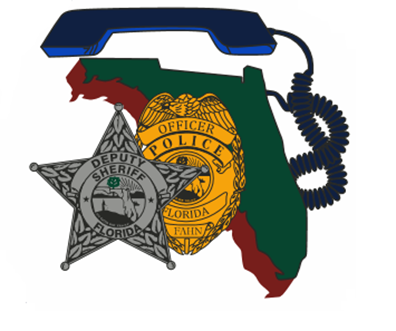 Thursday, October 27, 2022  08:00-17:00Why Peer support is so important08-0830      Registration and Refreshments0830-0915  Welcome, Housekeeping0930-1130   Presentation1130-1300    Lunch ON YOUR OWN1300-1600   Presentation and Break Outs1600-END   Closing and Certificate PresentationJoin us for a great and impactful training presented by one of our own Region 1 FAHN members! The Walton County Sheriff’s Office has implemented a Peer Support Team and we are excited to share how along with the relevance to negotiations, interactive break out sessions, and more.*Parking will be in the lot across from the main EOC building. You should see other patrol vehicles. If there are questions, call me.*Join us for    Fall 2022 Region 1 Training We will also discussEstablishing a Peer Support TeamHosted by:   Sergeant Jessica TrimboliOkaloosa County Sheriff’s OfficeFAHN Region 1 DirectorFor Questions:jdtrimboli@sheriff-okaloosa.org850-461-9769Okaloosa County Emergency ManagementTraining is free for FAHN members or $20 for non-members (fee includes year membership).10/27/22 0800-1700